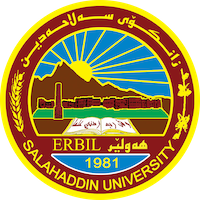 Academic Curriculum Vitae Personal Information: 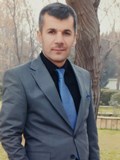 Full Name: Fatah Bahram khdir	Academic Title: LecturerEmail: fatah.khdir@su.edu.krdMobile:07504632520Education:- I was born in 1981 in Erbil- In 2000-2001 I was admitted to the Department of History, Salahaddin University.- In 2004-2005, I obtained a bachelor's degree in history, Kurdish branch, department of history, Salahaddin University- In 20012 I received my master's degree in history from Salahaddin University. My master's degree is entitled (Reflection of the situation in South Kurdistan in Kurdish journalism in Iraq 1932-1958).- In 2020 I received my PhD in the Department of History of Salahaddin University. My PhD thesis is entitled (Economic Situation of Erbil during the Monarchy 1921-1958)Employment:-In 2006, I started working as an assistant researcher in the history departmentIn 2011, I taught as an assistant professor in the history department-Qualifications : Certificate in Teaching Methods from Salahaddin UniversityCompletion certificate of computer course from Salahaddin University- English Language Proficiency Certificate from Salahaddin University Language CenterTeaching experience:- History of Europe during the Renaissance – Department of History- College of Arts/ Salahaddin University- History Writing/ Department of History- College of Arts/ Salahaddin University- Political Issues / Department of History- College of Arts/ Salahaddin University- Research Methods / Department of History- College of Arts/ Salahaddin University- Kurds in the Islamic Era / College of Education - French Lebanese University- History of Kurdistan between World Wars I and II College of Education - French Lebanese University.- Kurdistan History after World War II-French Lebanese University-Kurdish Parties and Organizations / College of Education - French Lebanese UniversityResearch and publications:- The role of Hiwa magazine in writing new and contemporary Kurdish history 1957-1963 Published in the University Journal of Humanities at Salahaddin University-Health conditions in Erbil during the monarchy 1921-1958 Published in the journal of the Castle of Science at the French Lebanese University-Events in France was published in 1968 in the French Lebanese magazine Castle of ScienceConferences and courses attended:Conference of Salahaddin University College of Arts entitled Intimacy Issues and Problems of Nation Building in the Kurdistan Region.Funding and academic awards Professional memberships Kurdistan History Culture Association .Professional Social Network Accounts:.It is also recommended to create an academic cover letter for your CV, for further information about the cover letter, please visit below link:https://career-advice.jobs.ac.uk/cv-and-cover-letter-advice/academic-cover-letter/